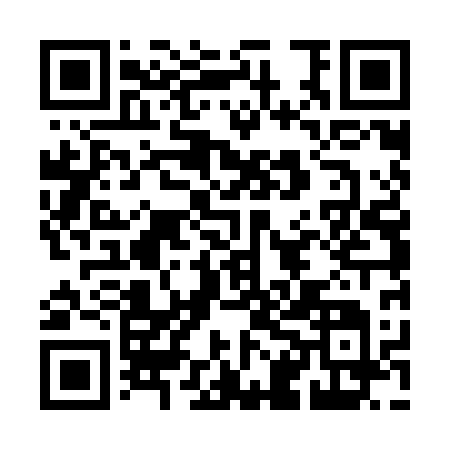 Prayer times for Ghliakandi, BangladeshMon 1 Apr 2024 - Tue 30 Apr 2024High Latitude Method: NonePrayer Calculation Method: University of Islamic SciencesAsar Calculation Method: ShafiPrayer times provided by https://www.salahtimes.comDateDayFajrSunriseDhuhrAsrMaghribIsha1Mon4:325:4912:013:296:137:302Tue4:315:4812:003:286:137:303Wed4:305:4712:003:286:147:314Thu4:295:4612:003:286:147:315Fri4:285:4512:003:286:157:326Sat4:275:4411:593:276:157:327Sun4:265:4311:593:276:167:338Mon4:255:4211:593:276:167:339Tue4:235:4111:583:276:167:3410Wed4:225:4011:583:266:177:3411Thu4:215:3911:583:266:177:3512Fri4:205:3811:583:266:187:3613Sat4:195:3711:573:266:187:3614Sun4:185:3611:573:256:187:3715Mon4:175:3511:573:256:197:3716Tue4:165:3411:573:256:197:3817Wed4:155:3311:563:256:207:3818Thu4:145:3311:563:246:207:3919Fri4:135:3211:563:246:217:4020Sat4:125:3111:563:246:217:4021Sun4:115:3011:563:246:227:4122Mon4:105:2911:553:236:227:4223Tue4:095:2811:553:236:227:4224Wed4:085:2711:553:236:237:4325Thu4:075:2711:553:226:237:4326Fri4:065:2611:553:226:247:4427Sat4:055:2511:553:226:247:4528Sun4:045:2411:543:226:257:4529Mon4:035:2411:543:216:257:4630Tue4:025:2311:543:216:267:47